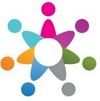 Ordnen Sie zu! 			2 x 12 = 241-Der erste Monat ist	       	        a- März			2-Der zweite Monat ist	        b-Oktober3-Der dritte Monat ist	        c-April4-Der vierte Monat ist	        d-September5-Der fünfte Monat ist	        e-Januar
6-Der sechste Monat ist	        f-Dezember7- Der siebte Monat ist	        g- Februar	8-Der achte Monat ist	        h-Juni9-Der neunte Monat ist	        i-August10-Der zehnte Monat ist	        j-Mai11-Der elfte Monat ist	        k-Juli12- Der zwölfte Monat ist	        l- November1 (     )   	2 (     )  		3 (     )   	4 (      )   	 5 (     )   	6 (    ) 7 (     )   	8 (     )  		9 (     )  		10 (     ) 	11 (     ) 	12 (   ) Füllen Sie die Lücken aus !						4 x 19 = 761- Der Vater fühlt ………………… glücklich.
a) mich		b) dich 		c) sich 			d) uns			e) euch   2- Ich wünsche ………………… zum Geburtstag einen neuen Computer.a) mich		b) dich 		c) sich 	      		d) uns		    	   e) mir3- Was ………………… eine Melone?
a) bestellt		b) kostet	   	 c) kosten	     	 d) trinkt		    e) isst4- Wir ………………… gerne Adana-Kebap.a) essen		b) esst			c) isst	      		d) ist			 e) gegessen5- Laura ________ morgens ihre Zähne. a)schläft	        	 b) liest          		c) geht    		 d) macht	         	e) putzt          6- Ahmet und Ayşe _________ abends ______ .a) fern / sehen	b) sehen / fern	c) fern / sieht		d) sieht /  fern		e) seht / fern7-Wann stehst du am Wochenende auf? Ich …………………  am Wochenende um 09.00 Uhr………………… .a) auf / stehen	b) stehst / auf     	 c) steht / auf               d) stehe / auf		e) stehen / aufwww.eegitimim.com8- Ich ………………… eine Tasse Kaffee ………………… .a) möchte / bestellen	                        b) möchtest /bestellen			c) möchten /bestellen                          d) möchtet/bestellen			         e) möchte / bestellst9- …………………  du gerne Spagetti?   Ja, ich …………………  Spagetti.
 a) mögen/magst	     b) magst/mögen               c) mag/magst	        d) magst/mag	            e) mögt/mag
10- Er ………………… Bananeneis ………………… .
a) möchtet/essen	b)möchten/essen	c) möchte/essen	d) essen/möchte        e) möchtest/essen 11-Herr Teyfik ………………… ein Buch ………………… .(kaufen)a) habe/gekauft	b) hast/gekauft	c) hast/gekaufen	d)hat/gekauft		e) haben/gekauft12-Wir………………… die Hausaufgaben …………………  (machen)
 a) sind/gemacht	b) hat/gemacht	c)habt/gemacht	d) hast/gemacht	e)haben/gemacht13-Du ………………… mit deinem Freund ………………… . (telefonieren)
a) hast/telefoniert    				b) haben/telefoniert  				c) hat/getelofoniert    d) habt/getelefonieren   			e)habe/telefoniert14-Gestern ………………… ich in die Schule ………………… (gehen) a) hat/gegangen	b) ist/gegangen	c) bin/gegangen	d) habe/gegangen	e) sind/gegangen 15-Wann ………………… du nach Hause ………………… ? (kommen) a) hat/gekommt	b) bist/gekommen	c) bin/gekommen	d) habe/gekommt	e) sind/gegangen 16- 2014 = ? a)zweitausend    b)zweitausendelf    c)zweitausendvierzehn   d)zweitausendvierzig  e) zweitausendfünfzehn17- Beytül ist im Jahre 1997 in Adana geboren.a) neunzehnhundertsechsundneunzig     		b) neunzehnhundertsiebenundneunzig  c) neunzehnhundertneunzig				d) neunzehnhundertneunundsiebzige) neunzehnhundertfünfzig18- fröhlich  X ………………… (Zıt anlamlısını yazınız.) a) müde		b) munter		c) ernst		d) traurig			e) gut 19- ………………… X schlecht (Zıt anlamlısını yazınız.)a) ruhig		b) wütend		c) witzig		d) unglücklich			e) gut 

Ordnen Sie zu! 			2 x 12 = 241 (  E  )   	2 (  G  )		3 (  A  )   	4 (  C  )   	 5 (  J  )   	6 (  H  ) 7 (  K  )   	8 (  I   )  	9 (  D  )  	10 (  B  ) 	11 (  L  ) 	12 (  F ) Füllen Sie die Lücken aus !						4 x 19 = 761- C2- E3- B4- A5- E6- B7- D8- A9- D10- C11- D12- E13- A14- C15- B16- C17- B18- D19- E